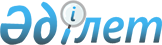 О внесении изменений в приказ Министра образования и науки Республики Казахстан от 19 июля 2013 года № 289 "Об утверждении типовых правил деятельности видов специализированных организаций образования"
					
			Утративший силу
			
			
		
					Приказ Министра образования и науки Республики Казахстан от 27 февраля 2017 года № 88. Зарегистрирован в Министерстве юстиции Республики Казахстан 28 марта 2017 года № 14951. Утратил силу приказом и.о. Министра образования и науки Республики Казахстан от 29 декабря 2021 года № 614.
      Сноска. Утратил силу приказом и.о. Министра образования и науки РК от 29.12.2021 № 614 (вводится в действие по истечении десяти календарных дней после дня его первого официального опубликования).
      ПРИКАЗЫВАЮ:
      1. Внести в приказ Министра образования и науки Республики Казахстан от 19 июля 2013 года № 289 "Об утверждении типовых правил деятельности видов специализированных организаций образования" (зарегистрированный в Реестре государственной регистрации нормативных правовых актов Республики Казахстан под № 8621, опубликованный в газете "Казахстанская правда" от 2 октября 2013 года № 286 (27560)) следующие изменения: 
      подпункты 1) и 2) пункта 1 изложить в следующей редакции:
      "1) Типовые правила деятельности специализированной школы, специализированного лицея (специализированной школы-лицей), специализированной гимназии (специализированной школы-гимназии) согласно приложению 1 к настоящему приказу;
      2) Типовые правила деятельности специализированной школы-интерната, специализированной школы-лицея-интерната, специализированной школы-гимназии-интерната, специализированной музыкальной школы-интерната, специализированной спортивной школы-интерната (специализированной школы-интерната-колледжа олимпийского резерва), специализированной хореографической школы-интерната (специализированной хореографической школы-интерната-училища), специализированной военной школы-интерната, лицея-интерната "Білім-инновация" согласно приложению 2 к настоящему приказу;";
      в Типовых правилах деятельности видов специализированных школ (специализированная школа, специализированный лицей (специализированная школа-лицей), специализированная гимназия (специализированная школа-гимназия), утвержденных указанным приказом:
      заголовок изложить в следующей редакции:
      "Типовые правила деятельности специализированной школы, специализированного лицея (специализированной школы-лицей), специализированной гимназии (специализированной школы-гимназии)";
      пункты 1, 2 и 3 изложить в следующей редакции:
      "1. Настоящие Типовые правила деятельности специализированной школы, специализированного лицея (специализированной школы-лицей), специализированной гимназии (специализированной школы-гимназии) (далее - Правила) разработаны в соответствии с подпунктом 44-5) статьи 5 Закона Республики Казахстан от 27 июля 2007 года "Об образовании" (далее – Закон Республики Казахстан "Об образовании"), постановлением Правительства Республики Казахстан от 20 мая 2013 года № 499 "Об утверждении Типовых правил деятельности организаций образования соответствующих типов, в том числе Типовых правил организаций образования, реализующих дополнительные образовательные программы для детей" (далее - Типовые правила деятельности) и определяют порядок их деятельности, независимо от форм их собственности и ведомственной подчиненности.
      2. В настоящих Правилах используются следующие понятия:
      1) специализированная гимназия (специализированная школа-гимназия) – 
      учебное заведение, реализующее общеобразовательные учебные программы начального, основного среднего и общего среднего образования, утвержденные приказом Министра образования и науки Республики Казахстан от 3 апреля 2013 года № 115 (зарегистрированным в Реестре государственный регистрации нормативных правовых актов Республики Казахстан под № 8424) (далее - учебные программы) и специализированные общеобразовательные учебные программы, разработанные на их основе, обеспечивающие расширенное и углубленное образование по общественно-гуманитарному и иным направлениям обучения в соответствии со склонностями и способностями обучающихся;
      2) специализированный лицей (специализированная школа-лицей) - учебное заведение, реализующее учебные программы и специализированные общеобразовательные учебные программы, разработанные на их основе, обеспечивающие расширенное и углубленное образование по естественно-математическому направлению в соответствии со склонностями и способностями обучающихся;
      3) специализированная школа - учебное заведение, реализующее учебные программы и специализированные общеобразовательные учебные программы, разработанные на их основе, направленные на углубленное освоение обучающимися языков, основ наук, культуры, искусства, хореографии, спорта, развитие художественно-эстетического, творческого потенциала и дарования.
      3. Специализированная школа, специализированный лицей (специализированная школа-лицей), специализированная гимназия (специализированная школа-гимназия) (далее - специализированные школы) осуществляют деятельность в соответствии с Конституцией Республики Казахстан, Законом Республики Казахстан "Об образовании", а также настоящими Правилами и разработанными на их основе уставом."; 
      пункт 6 исключить;
      заголовок главы 2 изложить в следующей редакции:
      "2. Порядок деятельности специализированной школы, специализированного лицея (специализированной школы-лицея), специализированной гимназии (специализированной школы-гимназии)";
      пункт 10 изложить в следующей редакции:
      "10. Прием на обучение в специализированные школы производится на конкурсной основе.
      Победители региональных, республиканских, международных олимпиад и конкурсов научных проектов (научных соревнований) по общеобразовательным предметам зачисляются в специализированные школы в соответствии с учредительными документами организации образования.";
      пункт 12 изложить в следующей редакции:
      "12. Материально-техническое обеспечение, оснащение и оборудование специализированных школ республиканского значения осуществляется уполномоченным органом в области образования, специализированных организаций образования областного, города республиканского значения и столицы осуществляется местными исполнительными органами в области образования. Для обучения одаренных детей с особыми образовательными потребностями создаются необходимые условия с учетом их индивидуальных потребностей."; 
      пункт 15 изложить в следующей редакции:
      "15. Специализированные общеобразовательные учебные программы разрабатываются на основе учебных программ и направлены на углубленное освоение обучающимися языков, основ наук, культуры, искусства, хореографии, спорта, военного дела, развитие художественно-эстетического, творческого потенциала и дарований."; 
      в Типовых правилах деятельности видов специализированных организаций образования с интернатным учреждением (специализированная школа-интернат, специализированная школа-лицей-интернат, специализированная школа-гимназия-интернат, специализированная музыкальная школа-интернат, специализированная спортивная школа-интернат, специализированная военная школа-интернат, казахско-турецкий лицей), утвержденных указанным приказом:
      заголовок изложить в следующей редакции:
      "Типовые правила деятельности специализированной школы-интерната, специализированной школы-лицея-интерната, специализированной школы-гимназии-интерната, специализированной музыкальной школы-интерната, специализированной спортивной школы-интерната (специализированной школы-интерната-колледжа олимпийского резерва), специализированной хореографической школы-интерната (специализированной хореографической школы-интерната-училища), специализированной военной школы-интерната, лицея-интерната "Білім-инновация"";
      пункты 1, 2, 3 и 4 изложить в следующей редакции:
      "1. Настоящие Типовые правила деятельности специализированной школы-интерната, специализированной школы-лицея-интерната, специализированной школы-гимназии-интерната, специализированной музыкальной школы-интерната, специализированной спортивной школы-интерната (специализированной школы-интерната-колледжа олимпийского резерва), специализированной хореографической школы-интерната (специализированной хореографической школы-интерната-училища), специализированной военной школы-интерната, лицея-интерната "Білім-инновация" (далее – Правила) разработаны в соответствии с подпунктом 44-5) статьи 5 Закона Республики Казахстан от 27 июля 2007 года "Об образовании" (далее – Закон Республики Казахстан "Об образовании"), постановлением Правительства Республики Казахстан от 20 мая 2013 года № 499 "Об утверждении Типовых правил деятельности организаций образования соответствующих типов, в том числе Типовых правил организаций образования, реализующих дополнительные образовательные программы для детей" (далее – Типовые правила деятельности) и определяют порядок их деятельности, независимо от форм их собственности и ведомственной подчиненности.
      2. В настоящих Правилах используются следующие понятия:
      1) лицей-интернат "Білім инновация" - учебное заведение, реализующее учебные программы начального, основного среднего и общего среднего образования, утвержденные приказом Министра образования и науки Республики Казахстан от 3 апреля 2013 года под № 115 (зарегистрированным в Реестре государственный регистрации нормативных правовых актов Республики Казахстан под № 8424) (далее - учебные программы) и специализированные общеобразовательные учебные программы, разработанные на их основе, и осуществляющее изучение предметов естественно-математического направления на английском языке, с предоставлением места проживания;
      2) специализированная военная школа-интернат - учебное заведение, реализующее учебные программы и специализированные общеобразовательные учебные программы, разработанные на их основе, и дополнительные учебные программы, направленные на углубленное освоение обучающимися военного дела, с предоставлением места проживания;
      3) специализированная школа-гимназия-интернат - учебное заведение, реализующее учебные программы и специализированные общеобразовательные учебные программы, разработанные на их основе, обеспечивающее расширенное и углубленное образование по общественно-гуманитарному и по направлениям обучения в соответствии со склонностями и способностями обучающихся, с предоставлением места проживания;
      4) специализированная школа-интернат - учебное заведение, реализующее учебные программы и специализированные общеобразовательные учебные программы, разработанные на их основе, ориентированные на обучение и воспитание детей и направленные на углубленное освоение обучающимися языков, основ наук, культуры, искусства, хореографии, спорта, военного дела, развитие художественно-эстетического, творческого потенциала и дарований, с предоставлением места проживания; 
      5) специализированная школа-лицей-интернат - учебное заведение, реализующее учебные программы и специализированные общеобразовательные учебные программы, разработанные на их основе, обеспечивающие расширенное и углубленное образование по естественно-математическому направлению в соответствии со склонностями и способностями обучающихся, с предоставлением места проживания;
      6) специализированная музыкальная школа-интернат - учебное заведение, реализующее учебные программы и специализированные общеобразовательные учебные программы, разработанные на их основе, и дополнительные учебные программы, направленные на развитие музыкальных способностей у музыкально одаренных детей, с предоставлением места проживания;
      7) специализированная спортивная школа-интернат (специализированная школа-интернат-колледж олимпийского резерва) - учебное заведение, реализующее учебные программы и специализированные общеобразовательные учебные программы, разработанные на их основе и дополнительные учебные программы, направленные на развитие у обучающихся одаренности в области спорта, с предоставлением места проживания;
      8) специализированная хореографическая школа-интернат (специализированная хореографическая школа-интернат-училище) - учебное заведение, реализующее учебные программы и специализированные общеобразовательные учебные программы, разработанные на их основе, и дополнительные учебные программы в области хореографии, с предоставлением места проживания.
      3. Специализированная школа-интернат, специализированная школа-лицей-интернат, специализированная школа-гимназия-интернат, специализированная музыкальная школа-интернат, специализированная спортивная школа-интернат (специализированная школа-интернат-колледж олимпийского резерва), специализированная хореографическая школа-интернат (специализированная хореографическая школа-интернат-училище), специализированная военная школа-интернат, лицей-интернат "Білім-инновация" (далее – Школа-интернат) осуществляет деятельность в соответствии с Конституцией Республики Казахстан, Законом Республики Казахстан "Об образовании", а также настоящими Правилами и разработанными на их основе уставом Школы-интерната.
      4. Основная цель Школы-интерната – реализация учебных программ и специализированных общеобразовательных учебных программ, разработанных на их основе, обеспечивающих элитарное образование, направленное на углубленное освоение одаренными детьми языков, основ наук, культуры, искусства, хореографии, спорта, военного дела, развитие художественно-эстетического, творческого потенциала и дарований.";
      пункт 8 исключить; 
      заголовок главы 2 изложить в следующей редакции:
      "2. Порядок деятельности специализированной школы-интерната, специализированной школы-лицея-интерната, специализированной школы-гимназии-интерната, специализированной музыкальной школы-интерната, специализированной спортивной школы-интерната (специализированной школы-интерната-колледжа олимпийского резерва), специализированной хореографической школы-интерната (специализированной хореографической школы-интерната-училища), специализированной военной школы-интерната, лицея-интерната "Білім-инновация"";
      пункты 13 и 14 изложить в следующей редакции:
      "13. Школа-интернат имеет следующие направления: естественно-математическое, общественно-гуманитарное, экономическое, технологическое, музыкальное, хореографическое, художественно-эстетическое, военное, спортивное.
      14. Прием на обучение в Школу-интернат производится на конкурсной основе. 
      Победители международных, республиканских, региональных олимпиад и конкурсов научных проектов (научных соревнований) по общеобразовательным предметам зачисляются в Школу-интернат в соответствии с учредительными документами организации образования.";
      пункт 16 изложить в следующей редакции:
      "16. Материально-техническое обеспечение, оснащение и оборудование Школы-интерната республиканского значения осуществляется уполномоченным органом в области образования, Школы-интерната областного, города республиканского значения и столицы осуществляется местными исполнительными органами в области образования. Для обучения одаренных детей с особыми образовательными потребностями создаются необходимые условия с учетом их индивидуальных потребностей.";
      пункт 19 изложить в следующей редакции:
      "19. Специализированные общеобразовательные учебные программы разрабатываются на основе учебных программ и направлены на углубленное освоение обучающимися языков, основ наук, культуры, искусства, хореографии, спорта, военного дела, развитие художественно-эстетического, творческого потенциала и дарований.";
      в Типовых правилах деятельности специализированной школы-комплекса, утвержденных указанным приказом:
      пункты 1, 2 и 3 изложить в следующей редакции:
      "1. Настоящие Типовые правила деятельности специализированной школы-комплекса (далее – Правила) разработаны в соответствии с подпунктом 44-5) статьи 5 Закона Республики Казахстан от 27 июля 2007 года "Об образовании" (далее – Закон Республики Казахстан "Об образовании"), постановлением Правительства Республики Казахстан от 20 мая 2013 года № 499 "Об утверждении Типовых правил деятельности организаций образования соответствующих типов, в том числе Типовых правил организаций образования, реализующих дополнительные образовательные программы для детей" и определяют порядок ее деятельности, независимо от формы ее собственности и ведомственной подчиненности.
      2. Специализированная школа-комплекс (далее – Школа-комплекс) – учебное заведение, реализующее общеобразовательные учебные программы дошкольного воспитания и обучения, общеобразовательные учебные программы начального, основного среднего и общего среднего образования, утвержденные приказом Министра образования и науки Республики Казахстан от 3 апреля 2013 года № 115 (зарегистрированным в Реестре государственный регистрации нормативных правовых актов Республики Казахстан от 10 апреля 2013 года № 8424) (далее – учебная программа) и специализированные общеобразовательные учебные программы, разработанные на их основе, направленные на углубленное освоение обучающимися языков, основ наук, культуры, искусства, хореографии, спорта, военного дела, развитие художественно-эстетического, творческого потенциала и дарований.
      3. Школа-комплекс осуществляет деятельность в соответствии с Конституцией Республики Казахстан, Законом Республики Казахстан "Об образовании", а также настоящими Правилами и разработанными на их основе уставом.";
      пункты 13 и 14  изложить в следующей редакции:
      "13. Материально-техническое обеспечение, оснащение и оборудование Школы-комплекса республиканского значения осуществляется уполномоченным органом в области образования, Школы-комплекса областного, города республиканского значения и столицы осуществляется местными исполнительными органами в области образования. Для обучения одаренных детей с особыми образовательными потребностями создаются необходимые условия с учетом их индивидуальных потребностей.
      14. Школа-комплекс осуществляет образовательный процесс в соответствии с учебными программами по уровням:
      1) дошкольное воспитание и обучение;
      2) начальное образование;
      3) основное среднее образование;
      4) общее среднее образование.";
      пункт 16 изложить в следующей редакции:
      "16. Специализированные общеобразовательные учебные программы разрабатываются на основе учебных программ дошкольного воспитания и обучения, учебных программ и направлены на углубленное освоение обучающимися языков, основ наук, культуры, искусства, хореографии, спорта, военного дела, развитие художественно-эстетического, творческого потенциала и дарований.".
      2. Департаменту дошкольного и среднего образования Министерства образования и науки Республики Казахстан (Жонтаева Ж.А.) в установленном законодательством порядке обеспечить:
      1) государственную регистрацию настоящего приказа в Министерстве юстиции Республики Казахстан;
      2) в течение десяти календарных дней со дня государственной регистрации настоящего приказа в Министерстве юстиции Республики Казахстан направление копий настоящего приказа в периодические печатные издания для официального опубликования, а также в республиканское государственное предприятие на праве хозяйственного ведения "Республиканский центр правовой информации" Министерства юстиции Республики Казахстан для внесения в Эталонный контрольный банк нормативных правовых актов Республики Казахстан;
      3) размещение настоящего приказа на интернет-ресурсе Министерства образования и науки Республики Казахстан;
      4) в течение десяти рабочих дней после государственной регистрации настоящего приказа в Министерстве юстиции Республики Казахстан представление в Департамент юридической службы и международного сотрудничества Министерства образования и науки Республики Казахстан сведений об исполнении мероприятий, предусмотренных подпунктами 1), 2) и 3) настоящего пункта. 
      3. Контроль за исполнением настоящего приказа возложить на вице-министра образования и науки Республики Казахстан Суханбердиеву Э.А.
      4. Настоящий приказ вводится в действие по истечении десяти календарных дней после дня его первого официального опубликования.
					© 2012. РГП на ПХВ «Институт законодательства и правовой информации Республики Казахстан» Министерства юстиции Республики Казахстан
				
      Министр образования и наукиРеспублики Казахстан

Е. Сагадиев 
